                                                                             ENGLISH GUIDE                                                    CUARTOS     MEDIOS.                                                                                                                    Departamento de Inglés.Nombre: ____________________________Curso: _______   Date : _________________Semana del 30 de Junio  al 10 de JulioObjetivo:-  Leer y demostrar comprensión respondiendo a preguntas, aplicando vocabulario                   temático y conocimientos previos.Leer y demostrar comprensión de ideas principales de texto auténtico simple  Actividades para la semana del 30 de Junio al 3 de Julio       ( activity I, II, III y  IV)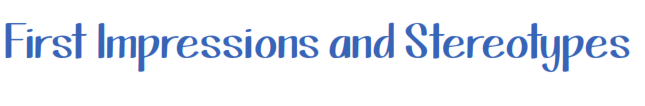 Activity I.   Read the title and answer the questions using your own ideas and                          Vocabulary.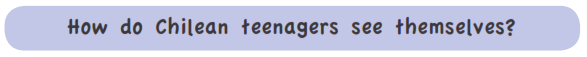 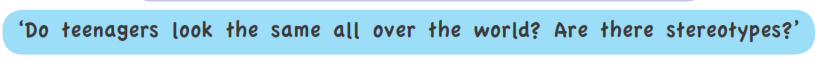 Activity II.            LooK at the pictures and describe what they are wearing.  Use  the                                 words to help you  .     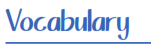 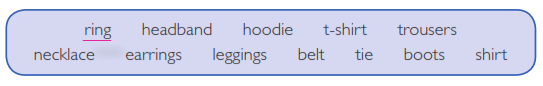 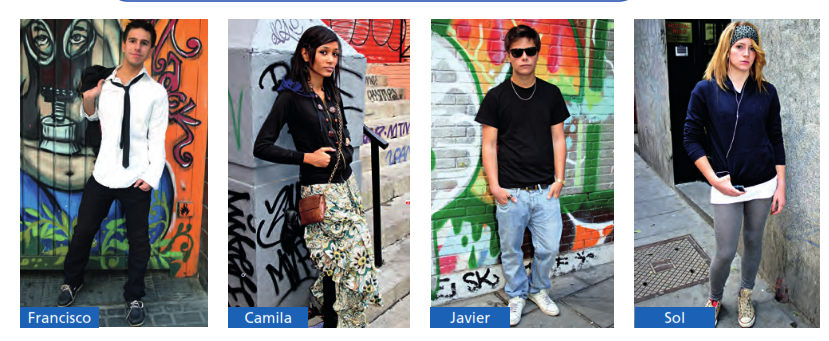 Activity III.             Classify the clothes by adding three more to each list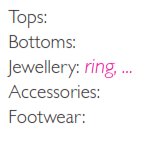 Activity IV.          Answer the questions 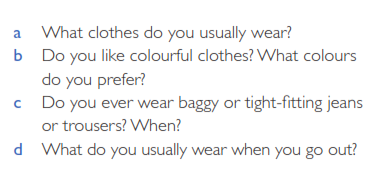   Actividades para la semana del 6 al 10 de Julio       ( activity  Pre-reading, While Reading, Post reading)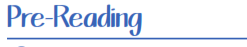 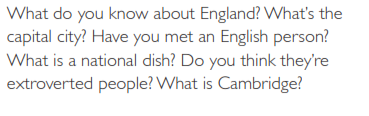 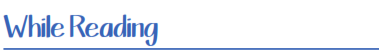 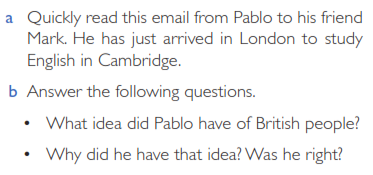 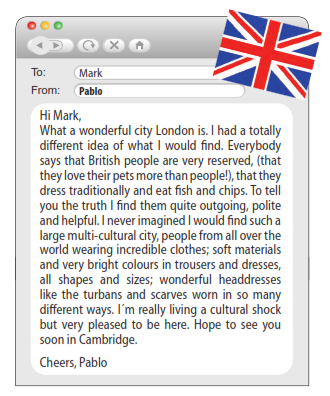 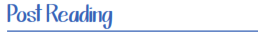 Answer the questions and explain with your own words;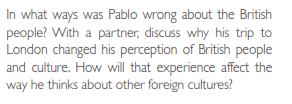 Autoevaluación             Responde esta autoevaluación con una (X)  frente a cada opción.                                                                                                                                                     Sí                 NoLeí y entendí  los objetivos  de la guía                                                                          Leí y entendí  las instrucciones de la actividad.Me concentré para realizar la guía en un tiempo moderadoMe fue fácil entender en inglés cada oración de la guíaRecurrí al traductor para la comprensión del textoDemostré una actitud positiva hacia el aprendizaje del idioma   inglésRealicé la guía de manera individual y autónoma  Envía el desarrollo de la guía a tu profesora  correspondiente.  Si no, debes ir     archivando todas las guías en una carpeta. Consulta a tus profesores si tienes    dudas.Miss. Bárbara Hernández barbarahernandez@maxsalas.clMISS JENNY ORDOÑEZ jennyordonez@maxsalas.cl           